Муниципальное бюджетное  дошкольное  образовательное  учреждение «Детский  сад 19 с. Камбилеевское» МО Пригородный  район РСО-АланияПроект «Песочное  рисование  или  игры  с  песком»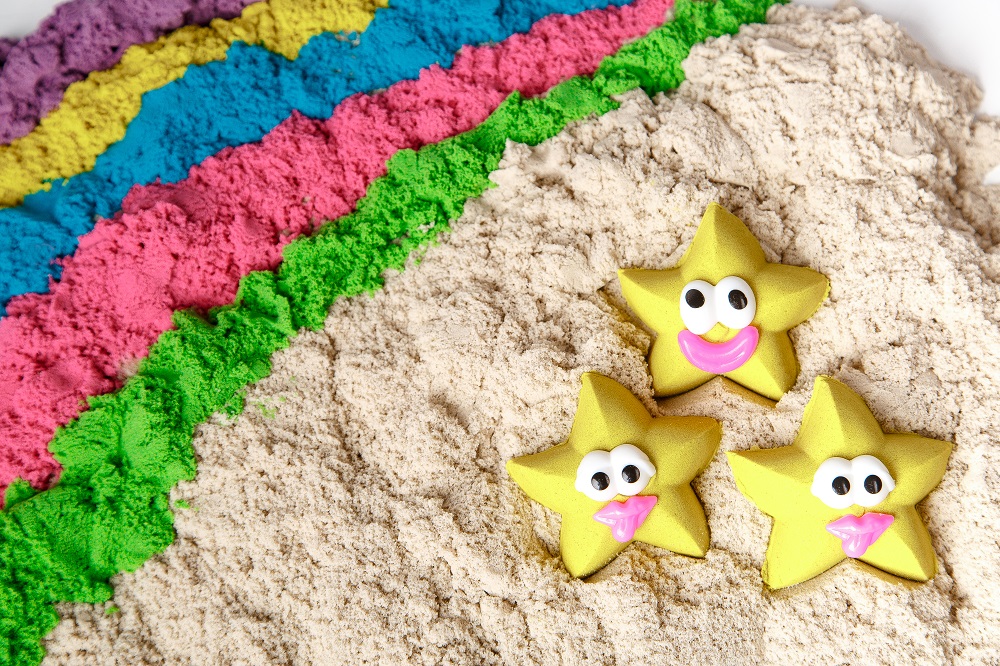 Подготовила  и провела:  Воспитатель младшей  группы: Короева Илона ХадзимуратовнаВоспитатель старшей группы: Тотиева  Анжела  Анатольевна2022гПроект «Песочное  рисование  или  игры  с  песком»Разработан для младшего и старшего дошкольного возраста1. Тип проекта: исследовательский2. Вид проекта: краткосрочный (неделя)3. Участники проекта: дети младшего и старшего дошкольного возраста (4-6 лет), воспитатели, специалисты, родители.Место проведения: территория сада и групповые комнаты.4. Краткая аннотация (пояснительная записка). Дошкольники с удовольствием играют в песок, потому что такие игры насыщены разными эмоциями: восторгом, волнением, радостью. Но нам хотелось внести разнообразие в повседневные игры детей, помочь взглянуть на него по новому, через лупу с проведением опытов и экспериментов. Это даёт возможность детям придумывать продолжение своих игр, обогащая их содержание, знакомиться с новыми.  А воспитателям использовать игры с песком для развития, обогащения эмоционального опыта ребёнка, для профилактики и коррекции его психических состояний. С помощью игр с песком у детей можно успешно развивать интеллектуальные способности, тактильную чувствительность, мелкую моторику, фонематический слух, а также проводить коррекцию звукопроизношения, обучать чтению, счёту и развивать ориентирование в пространстве.     Этапы разработки плана:  Воспитатели обсудили предстоящую работу со своими коллегами, администрацией, предложили принять участие в работе по проекту и помочь разработать примерный план работы для достижения поставленной цели, оформить проект. Затем воспитатели познакомили с планом родителей групп, внесли дополнения, рассмотрели предложения. И только потом согласовали план работы с администрацией и специалистами сада, которые утвердили проект на реализацию в детском саду. Все участники подошли к работе ответственно и поэтому считают этот проект очень удачным.Проект разработан для младшего и старшего дошкольного возраста и поэтому будут учитываться возрастные особенности детей 3-4 года и 5-6 года жизни. Длительность проведения для детей всех возрастов: неделя. Контроль за выполнением проекта осуществляла администрация детского сада и в дальнейшем оценила работу всех участников проекта на отлично..5. Актуальность.Проблема: опыты и экспериментирование – это то, что помогает узнать окружающий мир полнее, взглянуть на него по новому, обеспечивает разносторонее развитие и доставляет радость?6. Цель и задачи проекта:Цель проекта для младшего  возраста (3-4 года): сохранение интереса детей к познанию, через создание условий для обогащения сенсорного опыта в игре с песком и экспериментировании.Цель проекта для старшего возраста (5-6 лет): ознакомление старших дошкольников со свойствами сухого и мокрого песка, значением его в жизни живых существ и для здоровья человека, развитие мелкой моторики и подготовка руки ребёнка к письму средствами песочной игротерапии.Задачи проекта для младшего возраста (3-4 года):Пополнять знания детей о песке и его свойствах, формировать у детей интерес к познанию.Развития тонких дифференцированных движений пальцев и кистей рук,Закреплять знания о изменениях, происходящих в природе летом.Развивать коммуникативные навыки, активизировать речь, внимание, мышление.Воспитывать наблюдательность и умение видеть красоту окружающей природы, бережно относиться к ней.Повышать интерес родителей к работе сотрудников сада путём просветительской работы, привлечение внимания к жизни их детей в детском саду; а так же привлечение их к оформлению фото и видеоматериалов совместно с детьми.Задачи проекта для старшего возраста (5-6 лет):Углубление и систематизация знаний о песке, особенностях его строения, возможности использования.Развитие потребности в приобретении новых знаний о песке.Формирование познавательных умений: наблюдать, экспериментировать, сравнивать и анализировать, отражать результаты наблюдений и опытов в разных видах творческой деятельности (игровой, художественно-эстетической). Использование различных методов и форм (исследовательский, игровой, экспериментирование; практические действия и др.) при ознакомлении старших дошкольников со свойствами песка позволят раскрыть важные особенности свойства и значения песка.7. Основное содержание проекта (описание путей и методов и форм работы достижения поставленных целей).Использование различных методов и приёмов:Игровые методы:воображаемая ситуациядидактическая играМетоды и приемы организации исследовательской деятельности:беседыпостановка и решение вопросов проблемного характеранаблюдениямоделирование (создание моделей об изменениях в неживой природе)опытыфиксация результатов: наблюдений, опытов, экспериментов, трудовой деятельности«погружение» в краски, звуки, запахи и образы природыподражание голосам и звукам природыиспользование художественного словадидактические игры, игровые обучающие и творчески развивающие ситуации;трудовые поручения, действия.Существуют разные формы работы с детьми: группой, подгрупповой или индивидуально. Чтобы развивать у детей способность сомневаться, критически мыслить, предпочтение следует отдавать групповым и подгрупповым формам работы.Нами была запанирована предварительная работа:Чтение стихов о природе и явлениях природы;рассматривание иллюстраций;наблюдение за сезонными изменениями в природе, происходящими летом; игры с песком;приобретение и размещение оборудования;создание условий для съёмки;подготовка материала к презентации.Ожидаемые результаты станут реальностью, если все участники проекта «Песочное  рисование  или  игры  с  песком»  будут одинаково заинтересованы в получении положительных результатов, относиться к проблеме проекта серьёзно и принимать активное участие. И тогда проект можно будет признать реализованным успешно.Перспективный план организации песочной недели с организацией мероприятий для младшего и старшего возраста (3-4-5-6 лет)«Песочная неделя»Понедельник. Совместные с воспитателем и самостоятельные игры с песком;Проведение конкурса построек из песка (Для всех детей)для среднего возраста (3-4 года)«Куличики». Организация игры «Магазин угощений».Для старшего возраста (5-6 лет) Подведение итога конкурса на «Лучший городок» Обыгрывание построек с машинками и фигурками людей построенных городков.Для всех детей: вручение призов победителям (Наборы для игры в песок)Вторник.Проведение экспериментов с песком для младшего возраста (3-4 года)Исследование свойств песка сухого и влажного с использованием презентации «В гостях у Зайки». Использование в проведении опытов и экспериментов разного оборудования: увеличительные стекла, стеки, мельницы-вертушки, лейки, лопатки и формы.Опытно-экспериментальная деятельность для старшего возраста (5-6 лет)В ходе работы старшие дошкольники (5-6 лет) знакомятся со свойствами сухого и мокрого песка, строением песка, в результате опытов детьми были установлены следующие свойства песка:С детьми младшего возраста (3-4года) рисование в лотках с сухим песком «Я рисую». Изготовление пасок из влажного песка «Домики для животных». Совместная обрывная аппликация на тему «Замок из песка». Слушание аудиозаписи «Звуки ветра в пустыне»,С детьми старшего возраста (5-6 лет) изготовление макета пустыни и рисунков детьми песком «Обитатели пустыни», лепка из пластилина на тему: «Кто живет в песке?»; Слушание аудиозаписи «Звуки природы и музыка»;Родители и сотрудники в течении дня делают фотографии для выставки и альбома.Среда.Для  младшего  и старшего возраста (3-5лет) Беседа об использовании свойств песка людьми в быту (очистка песком воды, чистка посуды, для ухода за домашними животными, птицами и растениями дома...) и разных производствах (строительство зданий, дорог, производстве стекла) чтобы обезопасить свою жизнь (тушение пожаров, посыпание во время гололёда дорожек, для мягкого приземления во время прыжков в длину засыпают в прыжковую яму, делают подушки на детских площадках вокруг оборудования).Для старшего возраста (5-6 лет) Показ презентации и беседа «Песок в нашей жизни».Ребята узнали о значении песка в жизни человека, о чем сделали следующие выводы:приятно и полезно ходить, лежать, закапываться в песокиспользуется в песочных часах (используют чаще в больнице, на кухне)приятно играть, строить, исследоватьпосыпают дорожки, тротуары зимой, чтобы не поскользнутьсяиспользуется при тушении пожарав строительстве дорог, домов, изготовлении стеклянной посудыиспользуют для ухода за домашними животными, птицами, рыбкамипесок является хорошим материалом для изготовления рисунков и аппликаций, макетов, в декоративном оформлении детского сада и группы.Закреплялись полученные знания в игровой деятельности «Мои питомцы», «Мы строители», «Пожарники», «Больница».Четверг.Для младшего и старшего возраста (4-5-6 лет) Изготовление газеты «Чудо-песок», альбома фотографий «Мы узнаем и поймём всё про всех и обо всём», обработка видеоматериала к проекту. Подготовка воспитателей к итоговому мероприятию, привлечение узких специалистов: музыкального руководителя, логопеда. На площадке рыхление песочных подушек вокруг оборудования.Пятница. Для младшего возраста (3-4 года) Праздник песка «Песочная страна». Создание коллективной работы на песке «Песочная сказка».Для младшего и старшего возраста (3-4-5-6 лет) Организация выставки из фотографий детских «Работы детей из песка», Газеты «Чудо-песок» с материалом по проведению опытов и экспериментов. Оформление материала проекта. Привлечь к работе по проекту коллег и родителей. Работа над презентацией по проекту «Песочное  рисование  или  игры  с  песком»Продукт проектной деятельности для младшего возраста (3-4 года)Продуктом педагогического проекта «Песочное  рисование  или  игры  с  песком» являются:Перспективный план организации песочной недели.Фото и видеоматериал с конкурса построек, рисунков .Презентации «В гостях у Зайки», «Песок в нашей жизни».Выставка фотографий «Работы детей из песка».Газеты «Чудо-песок» с материалом по проведению опытов и экспериментов.Альбом фотографий «Мы узнаем и поймём всё про всех и обо всём»,Мультимедийная презентация проекта «Песочное  рисование  или  игры  с  песком».Пополнение оборудования экспериментальной лаборатории.Коллекция песка.Картотека игр, загадок, опытов и экспериментов.Продукты проекта для старшего возраста (5-6 лет):Сборник стихов о песке, загадок;Сборник игр с песком для ознакомления детей с природой и окружающей действительностью;Рекомендация «Как проводится «терапия» песком»;Выставка макета и фотографий рисунков детей песком «Обитатели пустыни»;Выставка совместных с родителями работ детей «Песочница»;Фотоальбом «Песочные сказки»;Коллекция разноцветного песка;Набор пособий для опытов и экспериментов с песком.Ресурсное обеспечение проекта:Информационное (литература);Финансовое: используется оборудование и материалы детского сада;Кадровое: воспитатели, специалисты, родители.10. План реализации проекта (этапы и сроки реализации проекта с намеченными мероприятиями, указанием дат и ответственных за каждое мероприятие)организационный этап ответственные: воспитатели в младшей группе Короева И.Х; Кокоева Д.Т., в старшей группе Тотиева А.А., Келехсаева Э.М.практический этапы ответственные: воспитатели в младшей группе Короева И.Х; Кокоева Д.Т., в старшей группе Тотиева А.А., Келехсаева Э.М.За 3 итоговый этап ответственные: воспитатели и узкие специалисты детского сада.Контроль за выполнением проекта осуществляет администрация детского сада.1 этап. Организационный. (1 день)Проводили беседы о песке: что дети знают о нём, что хотели бы узнать, что для этого надо сделать?Организовали совместный поиск информации. Обратились за помощью к старшего воспитателя  детского сада, родителям, к интернету.Составили план работы: собрать коллекцию песка, провести с ним опыты, рассмотреть и прочитать о животных, живущих в песке, уточнить для чего нужен песок и где его применяют.2 этап. Практический. (2 и 4 день)сбор коллекции песка и систематизация информации о внешнем виде песка: строении, цветовых изменениях; значении его в жизни людейбеседа «Для чего нужен песок?»подбор и чтение загадок, стихов, игр о пескепредметные картинки, иллюстрирующие использование песка в деятельности человека: альбомы, открытки, иллюстрации на темы  «Песок в природе», «Использование песка человеком»игры и манипуляции с песком, самомассаж песком (развитие мелкой моторики рук)детское экспериментирование: опыты с пескомрассматривание песка через лупурассматривание макета пустыни и её обитателейчтение и обсуждение книг и энциклопедий о песке, пустынях и их обитателяхпроведение развивающих игр «Да-нет», «Дорожка», «Попробуй, угадай», «Пройди по дорожке», «Найди цифру», «Положи куда скажу», «Иди по дорожке»проведение психогимнастики «Загораем на песке».Творческая познавательная деятельность детей:совместные с воспитателем и самостоятельные игры с пескомрисование песком на тему: «Обитатели пустыни»; совместная обрывная аппликация на тему «Замок из песка»; лепка из пластилина на тему: «Кто живет в песке?»слушание аудиозаписи «Звуки ветра в пустыне», «Звуки природы и музыка»сделать выставку совместных с родителями фотографий работ на тему: «Песочница». (3-5 день)3 этап. Итоговый. (5 день)Для младшего и старшего возраста (3-4-5-6 лет)Организация выставки из фотографий детских «Работы детей из песка».Выпуск газеты «Чудо-песок» с материалом по проведению опытов и экспериментов.Оформление материала проекта для педагоговМастер-класс для педагогов «Песочное  рисование  или игры  с песком»Презентация проекта «Песочное  рисование  или игры  с песком».Поблагодарить всех, кто работал по проекту.10. Ожидаемые результаты (результат-продукт, т. е что появится в ходе реализации проекта: книга, рисунки, фильм, методическая разработка, выставка, программа, но еще и может быть осознание, формирование чего –либо).11. Перспективы дальнейшего развития проектаВозможно дальнейшее продолжение проекта, т.к. он имеет много положительных сторон:Данная проектная деятельность не предполагает сверх программного материала, а значит, не требует больших затрат.Доступность реализации проекта предполагает его использование во всех детских садахОсуществляется с учётом возрастных и психологических особенностей детей, разработан для младшего и старшего дошкольного возраста и поэтому будут учитываться возрастные особенности детей 3-4 года и 5-6 года жизни.Возможность разработать проект для других возрастных групп детей, посещающих сад.Новизна проекта заключается в том, что его реализация предполагает интегрирование работы тесном сотрудничестве педагогов разных возрастных групп и в совместной работе с родителями воспитанников, а так же с социальными партнерами ДОУ.Проект «Песочное  рисование  или игры  с песком».Ожидаемый результат:для младшего возраста (3-4 года)Обогатится сенсорный опыт дошкольников, расширится их кругозор;У детей сформируются представление о том, что опыты и эксперименты помогают разобраться в разнообразии окружающего мира, найти закономерности и взаимные связи;Родители будут вовлечены в единое пространство «семья – детский сад»;Снижение уровня подавленного настроения и капризов у воспитанников.для старшего возраста (5-6 лет)Развитие творческих способностей, приобретение новых знаний, умений и навыков;Развитие наблюдательности, основ исследовательской работы, творческих и коммуникативных способностей детей, умения высказывать свое мнение;Формирование умения сотрудничества: умения договариваться, распределять работу, оценивать свой вклад в общий результат деятельности;Совершенствование координации движений, мелкой моторики руки;Увеличение количества детей заинтересованных экспериментированием, проявляющих желание активно участвовать в исследовательских опытах;Привлечение внимания коллег и родителей к проекту, вовлечение в единое пространство «семья – детский сад»;Материалы для экспериментальной деятельности:емкости с сухим и мокрым песком;ручные лупы, одноразовые стаканчики, бумажные салфетки, чистые листы бумаги, стеклянные стаканчики, воронки, мерные стаканчики;совки, различные сита, ведерки, миски;емкость с водой, палочки, листы плотной цветной бумаги, клеевые карандаши;большая детская песочница, в которой оставлены следы от пластмассовых животных, игрушки-животные, детские грабли, лейки;пустые пластиковые бутылки и пластиковые бутылки с отрезанным дном, губка или вата;пластиковая бутылка с песком, ёмкость с грязной водой (с примесью глины, банка;пластиковые ёмкости с разноцветным песком;стаканчики (из-под йогурта, трехлитровая банка, закрытая крышкой с отверстием и одноразовые трубочки для коктейля).Вывод по итогам проекта младшая группа(3-4 года): В ходе реализации проекта дети  осознанно выполняют действия с сухим и влажным песком, проявляют интерес к результату своей деятельности; испытывают чувство удовлетворения от продукта деятельности.У детей появился положительный эмоциональный настрой. В играх с песком они стали гораздо спокойнее, дружелюбнее, отзывчивее друг к другу. Дети стали проявлять больше фантазии, воображения и творческого мышления. Сами придумывают сказки, обыгрывают свои постройки. Малыши с удовольствием идут по утрам в детский сад, зная, что их там ждёт песочница с забавными и интересными играми с песком.Вывод по итогам проекта старшаяя группа(5-6 лет): участие детей в данном проекте позволило сформировать у них знания о свойствах песка;повысить интерес к познавательно-исследовательской деятельности; активизировать словарный запас; научить безопасно обращаться с песком;приобщение родителей воспитанников к совместной деятельности с детьми в рамках реализации проекта убедило их в важности своего влияния на развитие ребенка, научило содействовать его гармоничному развитию, активно сотрудничать с образовательным учреждением.Список литературы:1. Веракса Н. Е., Комарова Т. С., Васильева М. А. «Примерная основная общеобразовательная программа дошкольного образования От рождения до школы» М.:Мозаика-Синтез 2010Киселева М.В. Арт-терапия в работе с детьми: руководство для детских психологов, педагогов, врачей и специалистов, работающих с детьми. – СПб.: 2007.2..Помораева И.А., Позина В.А. Формирование элементарных математических представлений: старшая группа - М.: 2015.3. Сакович Н.А. Технология игры в песок. Игры на мосту. – СПБ.: 2008.4. Сапожников О.Б., Гарнова Е.В. Песочная терапия в развитии дошкольников. – М.: 2015.5. Эль Г. Человек, играющий в песок. Динамическая песочная терапия. – СПб.: 2007.6. Интернет-ресурсы: http://www.maaam.ru/obrazovanie/proekty/http://www.maam.ru/detskijsad/konsultacija-dlja-roditelei-kakaja-polza-dlja-detei-ot-igry-s-peskom.html